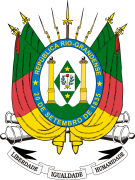 Plano Anual de Desativação e Renovação da FrotaPlano Anual de Desativação e Renovação da FrotaPlano Anual de Desativação e Renovação da FrotaPlano Anual de Desativação e Renovação da FrotaPlano Anual de Desativação e Renovação da FrotaPlano Anual de Desativação e Renovação da FrotaÓrgão/entidade:Órgão/entidade:Órgão/entidade:Órgão/entidade:Órgão/entidade:Ano:Veículos para Desativação/Transferência/DoaçãoVeículos para Desativação/Transferência/DoaçãoVeículos para Desativação/Transferência/DoaçãoAquisições ou LocaçõesAquisições ou LocaçõesAquisições ou LocaçõesAquisições ou LocaçõesPlacaHodômetroClassificação: Recup/Irrecup/ Mat. Ferroso/Adequado ao usoCódigo GCEQtd.Justificativa de uso caso não ocorra desativaçãoJustificativa de uso caso não ocorra desativação